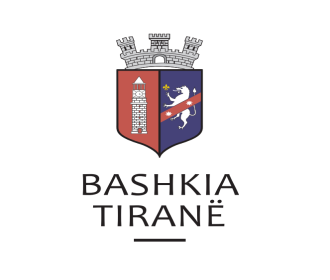 R  E  P U  B  L  I  K  A    E   S  H  Q  I  P  Ë  R  I  S  ËKËSHILLI BASHKIAKV E N D I M           Nr. 125, datë 15.10.2021“PËRTRAJTIMIN ME SUBVENCIONIN E QIRASË SIPAS VLERËS SË TREGUT TË LIRË, TË  INDIVIDËVE/FAMILJEVE, PASURITË E TË CILËVE PREKEN NGA SHPRONËSIMI PËR INTERES PUBLIK, NË FUNKSION TË PROCESIT TË RINDËRTIMIT, ME QËLLIM REALIZIMIN E PROJEKTIT “PËR ZONËN  E RE PËR ZHVILLIM, NË NJËSITË ADMINISTRATIVE NR. 4 DHE NR. 8, ZONA “5 MAJI”Në mbështetje të nenit 113, pika 2, të Kushtetutës, nenit 8 pika 2, nenit 9, pika 1, nënpika 1.1, shkronja “b”, nenit 29, pika 1, nenit 54, nenit 55, pikat 2 dhe 6, të ligjit nr. 139/2015, “Për vetëqeverisjen vendore”, të ndryshuar, nenit 30 dhe nenit 42, pika 1, shkronjat “b” dhe “d”, të ligjit nr. 45/2019, “Për mbrojtjen civile”, aktit normativ nr. 8, datë 7.12.2019 “Për përdorimin e procedurës sëpërshpejtuar përsubvencionimin e pagesës sëqirasë së banesës për familjet embetura të pastreha, si pasojë efatkeqësisë natyrore, tërmetittë datës 26.11.2019”, të ndryshuar, Aktit normativ nr. 9, datë 16.12.2019, të Këshillit të Ministrave, “Për përballimin e pasojave të fatkeqësisë natyrore”, miratuar me ligjin nr. 97/2017, vendimit nr. 7, datë 6.1.2020 të Këshillit të Ministrave “Për kushtet dhe procedurën e shpronësimet dhe/ose shkëmbimin e pronës, për interes publik në funksion të procesit të rindërtimit”, të ndryshuar, vendimit nr. 533, datë 22.09.2021, të Këshillit të Ministrave “Për shpronësimin për interes publik, në funksion të procesit të rindërtimit për zhvillimin e zonës të re, përmes kompensimit në shkëmbim për të gjitha pasuritë që preken nga realizimin e projektit “Për zonën e re për zhvillim në Njësitë administrative 4 dhe 8, zona 5 maj, Bashkia Tiranë”, vendimit nr. 172, datë 21.12.2020 të Këshillit Bashkiak “Për miratimin e programit buxhetor afatmesëm 2021-2023 dhe detajimin e buxhetit të Bashkisë së Tiranës për vitin 2021”, të ndryshuar, si dhe në vijim të memos nr. 39258 prot., datë 08.10.2021 së Drejtorisë së Përgjithshme të Shërbimeve Sociale, me propozimin e kryetarit të Bashkisë, Këshilli Bashkiak, V E N D O S I:Miratimin e pagesës së qirasë sipas vlerës së tregut të lirë, të individëve/familjeve, banesat e të cilëve preken nga shpronësimi për interes publik, në funksion të procesit të rindërtimit, me qëllim realizimin e projektit “Për zonën e re për zhvillim, në njësitë administrative nr. 4 dhe nr. 8, zona “5 Maji”, Bashkia Tiranë”, sipas listës së pasqyruar në tabelën bashkëlidhur vendimit nr. 533, datë 22.09.2021 të Këshillit të Ministrave.Vlera e pagesës së qirasë është sipas vlerës së përcaktuar në vendimin nr. 129, datë 3.12.2019 të Këshillit Bashkiak “Për pagesën e plotë të qirasë sipas vlerës së tregut për familjet që janë dëmtuar nga tërmeti i datës 26 nëntor 2019”.Pagesa e qirasë fillon nga momenti i nisjes së zbatimit të projektit dhe përfundon në momentin e sistemimit të individëve /familjeve në objektet e reja për banim.Individët/familjet që përfshihen në listën emërore të pronarëve që shpronësohen për interes publik sipas vendimit nr. 533, datë 22.09.2021 të Këshillit të Ministrave dhe që nuk disponojnë në pronësi ose posedim objekte të tjera banimi, me përjashtim të pasurisë objekt shpronësimi, aplikojnë për përfitimin e pagesës së qirasë sipas këtij vendimi, dhe depozitojnë pranë njësisë administrative ku kanë vendbanimin, dokumentacionin si më poshtë:  Dokument identifikimi të aplikuesit;Formular aplikimi, së bashku me deklaratën e vërtetësisë së të dhënave, sipas modelit bashkëlidhur këtij vendimi;Certifikatë familjare e momentit të aplikimit;Njësitë Administrative përkatëse, brenda 3 (tre) ditëve pune, pas dorëzimit të dokumentacionit të përcaktuar në pikën 3, verifikojnë për të gjithë anëtarët madhorë të familjes, sipas çertifikatës familjare në momentin e aplikimit, nëse disponojnë në pronësi ose posedim objekte të tjera banimi. Nëse nga verifikimi i kryer rezulton se anëtarët madhorë, disponojnë në pronësi/posedim vetëm pasurinë objekt shpronësimi, njësitë administrative vijojnë me përcjelljen e dosjes për vlerësim, pranë Drejtorisë së Përgjithshme të Shërbimeve Sociale, Drejtoria e Strehimit Social. Për aplikuesit të cilët rezultojnë se kanë në pronësi ose posedim objekte të tjera banimi, njësitë administrative përkatëse, i njoftojnë se nuk përmbushin kushtet për të përfituar nga ky vendim.Drejtoria e Përgjithshme e Shërbimeve Sociale, Drejtoria e Strehimit Social pas vlerësimit të dokumentacionit të lartpërmendur, përgatit një raport përmbledhës së bashku me listën përfundimtare të individëve/familjeve përfituese dhe vlerën përkatëse të qirasë dhe informon kryetarin e Bashkisë mbi këtë proces.Drejtoria e Përgjithshme e Shërbimeve Sociale, Drejtoria e Strehimit Social në bashkëpunim me strukturat e tjera përgjegjëse, përgatisin projektvendimin për shqyrtim dhe miratim nga këshilli bashkiak.Pagesa e qirasë për individët/familjet përfituese, do të monitorohet nga Drejtoria e Përgjithshme e Shërbimeve Sociale, Drejtoria e Strehimit Social dhe Njësitë Administrative nr. 4 dhe nr. 8, të cilat duhet të njoftojnë strukturat përgjegjëse për ndërprerjen e kësaj pagese, në rast se këto individë/familje sistemohen përfundimisht në një banesë apo rezultojn se ato kanë në pronësi ose posedim objekte të tjera banimi. Në këtë rast Drejtoria e Përgjithshme e Shërbimeve Sociale i njofton se nuk përmbushin kushtet për të përfituar nga ky vendim dhe merr masat për nisjen e procedurave për kthimin e vlerës së pagesës së qirasë të përfituar në mënyrë të padrejtë nga këto individ/familje.Efektet financiare të pikës 1 të këtij vendimi për vitin 2021 do të përballohen sipas rastit, nga subvencionimet e planifikuara në buxhetin e shtetit, programi i strehimit të ministrisë përgjegjëse dhe/ose  nga të ardhurat e buxhetit të Bashkisë Tiranë.Ngarkohen Drejtoria e Përgjithshme e Shërbimeve Sociale, Drejtoria e Përgjithshme e Menaxhimit Financiar, Drejtoria e Përgjithshme e Objekteve në Bashkëpronësi, Administrimit të Njësive Administrative dhe Emergjencave Civile, Njësitë Administrative nr. 4 dhe nr. 8 për ndjekjen dhe zbatimin e këtij vendimi.Ky vendim hyn në fuqi sipas përcaktimeve të pikës 6 të nenit 55 të ligjit nr. 139/2015, “Për vetëqeverisjen vendore”, të ndryshuar.K R Y E T A R ROMINA KUKO